LLaw Reform (Statute of Frauds) Act 1962Portfolio:Attorney GeneralAgency:Department of JusticeLaw Reform (Statute of Frauds) Act 19621962/016 (11 Eliz. II No. 16)1 Oct 19621 Oct 1962Reprinted as at 12 Jul 2002 Reprinted as at 12 Jul 2002 Reprinted as at 12 Jul 2002 Reprinted as at 12 Jul 2002 Reprint 2 as at 6 Nov 2015 Reprint 2 as at 6 Nov 2015 Reprint 2 as at 6 Nov 2015 Reprint 2 as at 6 Nov 2015 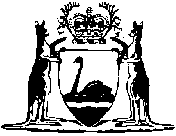 